ПРОЕКТ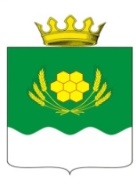 АДМИНИСТРАЦИЯ КУРТАМЫШСКОГО МУНИЦИПАЛЬНОГО ОКРУГА КУРГАНСКОЙ ОБЛАСТИПОСТАНОВЛЕНИЕот _________________ № ____               г. КуртамышОб утверждении Положения о порядке предоставления жилых помещений специализированного жилищного фонда Куртамышского муниципального округа Курганской области В соответствии с Жилищным кодексом Российской Федерации, Федеральным законом от 06.10.2003 г. № 131-ФЗ «Об общих принципах организации местного самоуправления в Российской Федерации», статьей 39 Устава Куртамышского муниципального округа Курганской области,  Администрация Куртамышского муниципального округа Курганской области                                                                                                                                                 ПОСТАНОВЛЯЕТ:1. Утвердить Положение о порядке предоставления жилых помещений специализированного жилищного фонда Куртамышского муниципального округа Курганской области (далее - Положение) согласно приложению к настоящему постановлению. 2. Опубликовать настоящее постановление в информационном бюллетене «Куртамышский муниципальный округ: официально» и разместить на официальном сайте Администрации Куртамышского муниципального округа Курганской области.3. Настоящее постановление вступает в силу после его официального опубликования.4. Контроль за исполнением настоящего постановления возложить на руководителя отдела экономики Администрации Куртамышского муниципального округа Курганской области. Глава Куртамышского муниципального округа           Курганской области                                                                                                     А.Н. ГвоздевЖуравлев С.А.2 16 26Разослано по списку (см.оборот)УКАЗАТЕЛЬ РАССЫЛКИпостановления Администрации Куртамышского муниципального округа Курганской области «Об утверждении Положения о порядке предоставления жилых помещений специализированного жилищного фонда Куртамышского муниципального округа Курганской области» Журавлев С.А.                                                           	                2-16-26ПРОЕКТ ВНЕСЕН: Руководитель отдела экономикиАдминистрации Куртамышского муниципального округаКурганской области                                                                                                 И.А. Крюкова ПРОЕКТ ПОДГОТОВЛЕН:Ведущий специалист отдела экономикиАдминистрации Куртамышского муниципального округа                                         Курганской области                                                                                               С.А. Журавлев ПРОЕКТ СОГЛАСОВАН:Главный специалист сектора правового обеспечения Администрации Куртамышского муниципального округа Курганской области                                                                                                  С.В. Килязов Главный специалист общего отделаАдминистрации Куртамышского муниципального округа Курганской области                                                                                             М.А. Колупаева Управляющий делами – руководитель аппаратаАдминистрации Куртамышского муниципального округа Курганской области                                                                                             Г.В. Булатова  Положениео порядке предоставления жилых помещений специализированного жилищного фонда Куртамышского муниципального округа Курганской областиРаздел I. Общие положения1. Настоящее Положение разработано в соответствии с требованиями Жилищного кодекса Российской Федерации и устанавливает порядок предоставления жилых помещений муниципального специализированного жилищного фонда Администрации Куртамышского муниципального округа Курганской области.2. Специализированный жилищный фонд - это совокупность жилых помещений в муниципальном жилищном фонде Администрации Куртамышского муниципального округа Курганской области, предназначенных для проживания отдельных категорий граждан.К специализированным жилым помещениям муниципального жилищного фонда Администрации Куртамышского муниципального округа Курганской области, в отношении которых применяется настоящее Положение, относятся:1) служебные жилые помещения;2) жилые помещения в общежитиях;3) жилые помещения маневренного фонда.3. Включение жилого помещения в специализированный жилищный фонд с отнесением такого помещения к определенному виду специализированного жилищного фонда и исключение из него осуществляются на основании распоряжения Администрации Куртамышского муниципального округа Курганской области в порядке, установленном законодательством Российской Федерации.4. Специализированные жилые помещения предоставляются гражданам, не обеспеченным жилыми помещениями на территории Куртамышского муниципального округа, на основании распоряжения Администрации Куртамышского муниципального округа Курганской области по договорам найма специализированных жилых помещений.5. Договор найма специализированного жилого помещения с гражданами заключается отделом экономики Администрации Куртамышского муниципального округа Курганской области (далее – Отдел экономики).6. Специализированные жилые помещения не подлежат обмену, разделу, отчуждению, передаче в аренду, поднаем.7. Расторжение, прекращение договора найма муниципальных специализированных жилых помещений, а также выселение граждан из муниципальных специализированных жилых помещений осуществляется по основаниям и в порядке, установленном действующим законодательством Российской Федерации.         8. Договоры найма муниципальных специализированных жилых помещений заключаются в порядке, установленном Администрацией Куртамышского муниципального округа Курганской области.Раздел II. Порядок предоставления служебных жилых помещений9. Служебные жилые помещения в муниципальном жилищном фонде предоставляются для проживания гражданам в связи с характером их трудовых отношений с органами местного самоуправления Куртамышского муниципального округа Курганской области, муниципальным унитарным предприятием, муниципальным учреждением, в связи с избранием на выборную должность в органы местного самоуправления Куртамышского муниципального округа Курганской области.10. Служебные жилые помещения предоставляются в виде жилого дома, отдельной квартиры.11. Предоставляемое гражданину служебное жилое помещение должно быть предназначено для проживания и отвечать установленным санитарным и техническим правилам и нормам, иным требованиям действующего законодательства.         12. Для принятия решения о предоставлении служебного жилого помещения необходимы следующие документы:         1) ходатайство работодателя о предоставлении служебного жилого помещения на имя Главы Куртамышского муниципального округа Курганской области;         2) заявление на имя Главы Куртамышского муниципального округа Курганской области о предоставлении служебного жилого помещения;         3) копия паспорта (копии паспортов членов семьи), для детей до 14 лет - свидетельства о рождении; при смене фамилии, имени, отчества - копии свидетельства о браке или свидетельства о перемене имени (при сдаче документов предъявляются оригиналы);         4) справка о составе семьи и занимаемой жилой и общей площади; при наличии - домовая книга (поквартирная карточка);         5) выписка из трудовой книжки или сведения о трудовой деятельности, оформленные в установленном законодательством порядке, или копия трудового договора, заверенная работодателем;         6) копии документов, подтверждающих избрание на выборную должность;         7) справка из организации (органа), осуществляющей технический учет жилищного фонда, о наличии или отсутствии жилых помещений на праве собственности по месту жительства заявителя, представляемая им в отношении себя и каждого члена его семьи;         8) выписка из Единого государственного реестра прав на недвижимое имущество и сделок с ним о правах отдельного лица на имеющиеся у него объекты недвижимого имущества по месту жительства заявителя, представляемая им в отношении себя и каждого члена его семьи.13. Документы, указанные в подпунктах 1-5 пункта 12 настоящего раздела, представляются заявителями самостоятельно.Документы, указанные в подпунктах  6-8  пункта 12 настоящего раздела, находящиеся в распоряжении органов, предоставляющих государственные услуги, органов, предоставляющих муниципальные услуги, подведомственных государственным органам или органам местного самоуправления организациях, запрашиваются Отделом экономики.14. При подаче документов доверенным лицом представляется копия доверенности, копия паспорта доверенного лица (при подаче документов предъявляются оригиналы).15. Рассмотрение заявления о предоставлении служебного жилого помещения производится Отделом экономики с учетом требований Федеральных законов от 27.07.2006 г. N 152-ФЗ «О персональных данных», от 27.07.2010 г. N 210-ФЗ «Об организации предоставления государственных и муниципальных услуг».16. Решение принимается в течение 30 дней со дня подачи заявления и всех необходимых документов, о чем заявитель уведомляется письменно.17. Распоряжение Администрации Куртамышского муниципального округа Курганской области о предоставлении гражданину служебного жилого помещения является основанием для заключения договора найма служебного жилого помещения.18. Прекращение трудовых отношений либо увольнение со службы является основанием прекращения договора найма служебного жилого помещения. Основанием для отказа в предоставлении служебного жилого помещения является:         1) отсутствие свободных служебных жилых помещений муниципального жилищного фонда;         2) отсутствие у гражданина оснований для получения служебного жилого помещения, указанных в пункте 9 настоящего раздела;         3) отказ гражданина и (или) членов его семьи от предлагаемого помещения;         4) наличие у гражданина или членов его семьи жилого помещения на праве собственности;         5) отсутствие у лица, обратившегося в качестве представителя заявителя, полномочий действовать от имени заявителя;         6) совершение заявителем действий, повлекших ухудшение жилищных условий, за 5 лет, предшествующих моменту подачи заявления о предоставлении служебного жилого помещения.         7) непредставление документов, предусмотренных пунктом 12 настоящего раздела, обязанность по представлению которых возложена на заявителя.Раздел III. Порядок предоставления жилых помещений в общежитиях19. Жилые помещения в общежитиях предназначены для временного проживания граждан в период их работы или службы.Жилые помещения в общежитиях предоставляются гражданам, избранным на выборные должности в органы местного самоуправления Куртамышского муниципального округа Курганской области, принятым на работу в органы местного самоуправления Куртамышского муниципального округа Курганской области, муниципальные учреждения и муниципальные унитарные предприятия Куртамышского муниципального округа Курганской области на период трудовых отношений, прохождения службы.20. Жилые помещения в общежитиях предоставляются из расчета не менее шести квадратных метров жилой площади на одного человека.21. Предоставляемое гражданину жилое помещение должно быть предназначено для проживания и отвечать установленным санитарным и техническим правилам и нормам, иным требованиям действующего законодательства.22. Для принятия решения о предоставлении жилого помещения необходимы следующие документы:         1) ходатайство работодателя, с которым работник состоит в трудовых отношениях, о предоставлении жилого помещения в общежитии на имя Главы Куртамышского муниципального округа Курганской области;         2) заявление на имя Главы Куртамышского муниципального округа Курганской области о предоставлении жилого помещения в общежитии;         3) копия паспорта (копии паспортов членов семьи), для детей до 14 лет - свидетельства о рождении; при смене фамилии, имени, отчества - копии свидетельства о браке или свидетельства о перемене имени (при сдаче документов предъявляются оригиналы);         4) справка о составе семьи и занимаемой жилой и общей площади; при наличии - домовая книга (поквартирная карточка);         5) выписка из трудовой книжки и (или) сведения о трудовой деятельности, оформленные в установленном законодательством порядке, или копия трудового договора, заверенная работодателем;         6) копии документов, подтверждающих избрание на выборную должность;         7) справка из организации (органа), осуществляющей технический учет жилищного фонда, о наличии или отсутствии жилых помещений на праве собственности по месту жительства заявителя, представляемая им в отношении себя и каждого члена его семьи;         8) выписка из Единого государственного реестра прав на недвижимое имущество и сделок с ним о правах отдельного лица на имеющиеся у него объекты недвижимого имущества по месту жительства заявителя, представляемая им в отношении себя и каждого члена его семьи.23. Документы, указанные в подпунктах 6-8 пункта 22 настоящего раздела, представляются заявителями самостоятельно.Документы, указанные в подпунктах 7-8 пункта 22 настоящего раздела, находящиеся в распоряжении органов, предоставляющих государственные услуги, органов, предоставляющих муниципальные услуги, подведомственных государственным органам или органам местного самоуправления организациях, запрашиваются Отделом экономики.24. При подаче документов доверенным лицом представляется копия доверенности, копия паспорта доверенного лица (при подаче документов предъявляются оригиналы).25. Рассмотрение заявления о предоставлении жилого помещения в общежитии производится Отделом экономики с учетом требований Федеральных законов от 27.07.2006 г. № 152-ФЗ «О персональных данных», от 27.07.2010 г. № 210-ФЗ «Об организации предоставления государственных и муниципальных услуг».26. Решение принимается в течение 30 дней со дня подачи заявления и всех необходимых документов, о чем заявитель уведомляется письменно.27. Распоряжение Администрации Куртамышского муниципального округа Курганской области о предоставлении гражданину жилого помещения в общежитии является основанием для заключения договора найма жилого помещения в общежитии.28. Прекращение трудовых отношений либо увольнение со службы является основанием прекращения договора найма жилого помещения в общежитии.29. Основанием для отказа в предоставлении жилого помещения в общежитии является:         1) отсутствие свободных жилых помещений в общежитиях;         2) отсутствие у гражданина оснований для получения жилого помещения в общежитии, указанных в пункте 19 настоящего раздела;         3) отказ гражданина и (или) членов его семьи от предлагаемого помещения;         4) наличие у гражданина или членов его семьи жилого помещения на праве собственности;         5) отсутствие у лица, обратившегося в качестве представителя заявителя, полномочий действовать от имени заявителя;        6) совершение заявителем действий, повлекших ухудшение жилищных условий, за 5 лет, предшествующих моменту подачи заявления о предоставлении служебного жилого помещения;        7) непредставление документов, предусмотренных пунктом 22 настоящего раздела, обязанность по представлению которых возложена на заявителя.Раздел IV. Предоставление жилых помещений маневренного фонда30. Жилые помещения маневренного фонда предназначены для временного проживания:1) граждан в связи с капитальным ремонтом дома или реконструкцией дома, в котором находятся жилые помещения, занимаемые ими по договорам социального найма;2) граждан, утративших жилые помещения в результате обращения взыскания на эти жилые помещения, которые были приобретены за счет кредита банка или иной кредитной организации либо средств целевого займа, предоставленного юридическим лицом на приобретение жилого помещения, и заложены в обеспечение возврата кредита или целевого займа, если на момент обращения взыскания такие жилые помещения являются для них единственными;3) граждан, у которых единственные жилые помещения стали непригодными для проживания в результате чрезвычайных обстоятельств;4) граждан, у которых жилые помещения стали непригодными для проживания в результате признания многоквартирного дома аварийным и подлежащим сносу или реконструкции;5) иных граждан в случаях, предусмотренных законодательством Российской Федерации.31. Жилые помещения маневренного фонда предоставляются из расчета не менее шести квадратных метров жилой площади на одного человека.32. Для принятия решения о предоставлении жилого помещения необходимы следующие документы:1) заявление на имя Главы Куртамышского муниципального округа Курганской области о предоставлении жилого помещения маневренного фонда;2) копия паспорта (копии паспортов членов семьи), для детей до 14 лет - свидетельства о рождении; при смене фамилии, имени, отчества - копии свидетельства о браке или свидетельства о перемене имени (при сдаче документов предъявляются оригиналы);3) справка о составе семьи и занимаемой жилой и общей площади; при наличии - домовая книга (поквартирная карточка);         4) справка из организации (органа), осуществляющей технический учет жилищного фонда, о наличии или отсутствии жилых помещений на праве собственности по месту жительства заявителя, представляемая им в отношении себя и каждого члена его семьи;         5) выписка из Единого государственного реестра прав на недвижимое имущество и сделок с ним о правах отдельного лица на имеющиеся у него объекты недвижимого имущества по месту жительства заявителя, представляемая им в отношении себя и каждого члена его семьи;         6)  справка Администрации Куртамышского муниципального округа Курганской области о капитальном ремонте, реконструкции жилых помещений (в случае, указанном в подпункте 1 пункта 30 настоящего раздела);         7) документы, подтверждающие факт обращения взыскания на жилое помещение, договор кредитования, займа (в случае, указанном в подпункте 2 пункта 30 настоящего раздела);          8) документы, удостоверяющие, что единственное жилое помещение граждан стало непригодным для проживания (акт уполномоченного органа о признании жилого помещения непригодным для проживания, в случаях, указанных в подпунктах 3-4 пункта 30 настоящего раздела);         9) документы, подтверждающие право пользования жилым помещением, занимаемым заявителем и членами его семьи.         33. Документы, указанные в подпунктах 1-3,7,9 пункта 32 настоящего раздела представляются заявителями самостоятельно.         Документы, указанные в подпунктах 4-6,8 пункта 32 настоящего раздела, находящиеся в распоряжении органов, предоставляющих государственные услуги, органов, предоставляющих муниципальные услуги, подведомственных государственным органам или органам местного самоуправления организациях, запрашиваются Отделом экономики.34. При подаче документов доверенным лицом представляется копия доверенности, копия паспорта доверенного лица (при сдаче документов предъявляются оригиналы).35. Рассмотрение заявления о предоставлении жилого помещения маневренного фонда производится Отделом экономики  с учетом требований Федеральных законов от 27.07.2006 г. № 152-ФЗ «О персональных данных», от 27.07.2010 г. № 210-ФЗ «Об организации предоставления государственных и муниципальных услуг».36. Решение принимается в течение 30 дней со дня подачи заявления и всех необходимых документов, о чем заявитель уведомляется письменно.37. Распоряжение Администрации Куртамышского муниципального округа Курганской области о предоставлении гражданину жилого помещения маневренного фонда является основанием для заключения договора найма жилого помещения маневренного фонда.38. Истечение периода, на который заключен договор найма жилого помещения маневренного фонда, является основанием прекращения данного договора.39. Основанием для отказа в предоставлении жилого помещения маневренного фонда является:1) отсутствие свободных жилых помещений маневренного фонда;2) отсутствие у гражданина оснований для получения жилого помещения маневренного фонда, указанных в пункте 30 настоящего раздела;3) отказ гражданина и (или) членов его семьи от предлагаемого помещения;4) наличие у гражданина или членов его семьи иного жилого помещения на праве собственности;5) отсутствие у лица, обратившегося в качестве представителя заявителя, полномочий действовать от имени заявителя.6) непредставление документов, предусмотренных пунктом 32 настоящего раздела, обязанность по представлению которых возложена на заявителя.Управляющий делами – руководитель аппаратаАдминистрации Куртамышского муниципального округа Курганской области                                                                                                  Г.В. Булатова1.Общий отдел Администрации Куртамышского муниципального округа Курганской области	                	- 12.Отдел экономики Администрации Куртамышского муниципального округа Курганской области                                    - 1Итого:- 2Приложение к постановлению Администрации Куртамышского муниципального округа Курганской области от  ____________ № _____ «Об утверждении Положения о порядке предоставления жилых помещений специализированного жилищного фонда Куртамышского муниципального округа Курганской области»